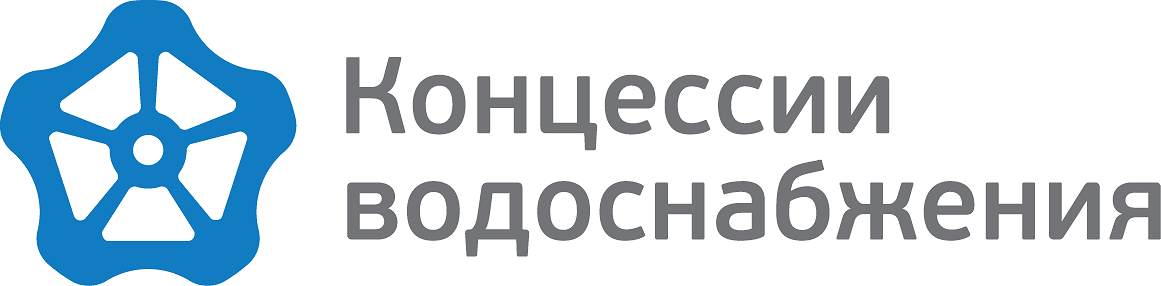 _____________________________________________________________________________________________________________________________________________________________________________Уведомление об одностороннем отказе от исполнения договораВ соответствии с п. 2 статьи 157.2 Жилищного кодекса Российской Федерации, ООО «Концессии теплоснабжения» (далее – РСО) уведомляет Вас об одностороннем отказе с 01.02.2023 от исполнения договора холодного водоснабжения и водоотведения № 018329  от 21.07.2020 (далее – договор), заключенного между РСО и ООО «УК Центрволга» "  в отношении многоквартирного дома, расположенного по адресу: ул. Краснознаменская, д.6С 1 февраля 2023 договор считается прекращенным, в отношении данного многоквартирного дома, в части снабжения коммунальным ресурсом в целях предоставления коммунальных услуг.При этом с 1 февраля  2023, РСО переходит на прямые договорные отношения со всеми собственниками и пользователями помещений в данном многоквартирном доме, в части предоставления коммунальных услуг.